Grundlagentext
„Freie Marktwirtschaft und Zentralverwaltungswirtschaft“
Bei den Wirtschaftsordnungen der“ Freien Marktwirtschaft“ und der „Zentralverwaltungswirtschaft“ handelt es sich um gegensätzliche Systeme.

Die „Freie Marktwirtschaft“
In der freien Marktwirtschaft wird die Wirtschaft ausschließlich durch Angebot und Nachfrage gesteuert. Der Staat mischt sich in wirtschaftliche Angelegenheiten nicht ein.

Nachteile der „Freien Marktwirtschaft“:
- Preisabsprachen und Monopolbildung (Einzelne Unternehmen beherrschen ganze Marktbereiche und können Preise nach Belieben festlegen.)
- Unmenschliche Arbeitsbedingungen (Die Unternehmen konnten Löhne beliebig festlegen. Lange Arbeitszeiten und Kinderarbeit sind üblich.)
- Keine soziale Absicherung ( Es gibt keine Verpflichtungen der Unternehmen, ihre Beschäftigten gegen Alter, Krankheit oder Arbeitslosigkeit abzusichern.)

Die Zentralverwaltungswirtschaft
Als Folge der Nachteile der „Freien Marktwirtschaft“ entstand die Zentralverwaltungswirtschaft. In der Zentralverwaltungswirtschaft wird die gesamte Wirtschaft durch den Staat gesteuert.Staatliche Planbehörden bestimmen zum Beispiel:
- welche Güter jeder Betrieb zu produzieren hat
- wieviel ein Betrieb herstellen muss
- welche Preise verlangt werden
- wer in welchem Betrieb eingestellt wird
- welche Löhne die Beschäftigten erhalten

Nachteile der Zentralverwaltungswirtschaft
- Mangelnde Flexibilität (Ein zentral gelenktes Wirtschaftsgefüge kann nicht schnell auf Veränderungen reagieren und ist dadurch gegenüber der internationalen Konkurrenz im Nachteil.)
- Umfassende Auswirkungen von  Planungsfehlern (Da es sich bei der Zentralverwaltungswirtschaft um ein einziges großes Unternehmen handelt, haben sogar kleine Fehler große Auswirkungen auf alle Bereiche der Wirtschaft.)
- Mangelnde Motivation (Da die Beschäftigten durch bessere Leistungen nicht besser bezahlt werden oder einen persönlichen Gewinn erzielen können, besteht eine niedrige Leistungsbereitschaft.)

Die „Freie Marktwirtschaft“ in ihrer reinen Form gibt es heute nicht mehr, die „Zentralverwaltungswirtschaft“ gibt es nur noch in wenigen Ländern.










































Lückentext
„Freie Marktwirtschaft und Zentralverwaltungswirtschaft“
Bei den Wirtschaftsordnungen der“ Freien Marktwirtschaft“ und der „Zentralverwaltungswirtschaft“ handelt es sich um ___________________________
__________________________.

Die „Freie Marktwirtschaft“
In der freien Marktwirtschaft wird die Wirtschaft ausschließlich durch _________________ 
_________________________________ gesteuert. Der  _______________ mischt sich in wirtschaftliche Angelegenheiten nicht ein.

Nachteile der „Freien Marktwirtschaft“:
- Preisabsprachen und  __________________________ (Einzelne Unternehmen beherrschen ganze Marktbereiche und können Preise nach Belieben _____________________________.)
- ________________________________________________ (Die Unternehmen konnten Löhne  _____________________ festlegen. Lange Arbeitszeiten und _________________ sind üblich.)
- Keine ___________________________________ ( Es gibt  _________________________ 
________________________ der Unternehmen, ihre Beschäftigten gegen Alter, Krankheit oder  ___________________________ abzusichern.)

soziale Absicherung  / gegensätzliche Systeme / beliebig / Unmenschliche Arbeitsbedingungen / Angebot und Nachfrage / Monopolbildung  / keine Verpflichtungen / Kinderarbeit / Arbeitslosigkeit / Staat  






Die Zentralverwaltungswirtschaft
Als Folge der Nachteile der „Freien Marktwirtschaft“ entstand die Zentralverwaltungswirtschaft. In der Zentralverwaltungswirtschaft wird die gesamte Wirtschaft ________________________________________.
Nachteile der Zentralverwaltungswirtschaft
- __________________________________________________ (Ein zentral gelenktes Wirtschaftsgefüge kann nicht schnell auf _________________________ reagieren und ist dadurch gegenüber der internationalen Konkurrenz ______________________________.)
- Umfassende Auswirkungen von   ______________________________ (Da es sich bei der Zentralverwaltungswirtschaft um ein einziges großes Unternehmen handelt, haben sogar kleine Fehler  ____________________________________ auf alle Bereiche der Wirtschaft.)
- ___________________________________________ (Da die Beschäftigten durch bessere Leistungen  ______________________________________ werden oder einen persönlichen Gewinn erzielen können, besteht eine __________________________________________.)

Die „Freie Marktwirtschaft“ in ihrer reinen Form __________________________________
______________, die „Zentralverwaltungswirtschaft“ gibt es nur noch in ________________ Ländern.

Planungsfehlern / durch den Staat gesteuert / im Nachteil / Mangelnde Flexibilität / gibt es heute nicht mehr / nicht besser bezahlt / Veränderungen / niedrige Leistungsbereitschaft / große Auswirkungen / Mangelnde Motivation / wenigen























Multiple Choice-Fragen
„Wirtschaftsordnungen I“Welche beiden gegensätzlichen Wirtschaftsordnungen unterscheidet man? (2/5)
  Zentralverwaltungswirtschaft  Soziale Marktwirtschaft  Volkswirtschaft  Freie Marktwirtschaft  Sozioökologische Planwirtschaft
Wodurch wird die freie Marktwirtschaft reguliert? (1/5)

  Durch den Staat
  Durch Arbeitgeberzusammenschlüsse
  Durch Anforderungen von Umwelt- und Klimaschutz
  Durch Angebot und Nachfrage
  Durch Tarifvereinbarungen
Welche Rolle spielt der Staat in der „Freien Marktwirtschaft“? (2/5)
  Der Staat mischt sich nicht ein.  Der Staat kümmert sich um die soziale Absicherung der Arbeitnehmer.  Der Staat ist nur für die wirtschaftlichen Rahmenbedingungen, wie 
      Rechtsprechung und Geldwesen zuständig.  Der Staat reguliert die Wirtschaft.  Der Staat mischt sich nur ein, wenn es erforderlich ist.
Welche der nachfolgenden Begriffe kennzeichnen Nachteile der „Freien Marktwirtschaft“? (2/5)

  Mangelnde Flexibilität  Unmenschliche Arbeitsbedingungen
  Häufige Planungsfehler
  Geringe Motivation der Arbeitskräfte
  Preisabsprachen 






Welche der nachfolgenden Begriffe kennzeichnen Nachteile der „Freien Marktwirtschaft“? (2/5)
  Monopolbildung  Großer Verwaltungsaufwand  Keine Soziale Absicherungen  Keine Leistungsanreize  Hohe InflationWelche Aussagen über die Zentralverwaltungswirtschaft sind richtig? (2/5)
In der Zentralverwaltungswirtschaft …
  legt der Staat die Löhne der Arbeitnehmer fest.  legen die einzelnen Betriebe Produktionsmenge und Preise fest.  werden nur Rohstoffe aus eigener Produktion verarbeitet.  werden Einstellungen und Entlassungen staatlich organisiert.  entscheidet der Betrieb, welche Produkte er herstellt
Welche der nachfolgenden Begriffe kennzeichnen Nachteile der „Zentralverwaltungswirtschaft“? (2/5)
  Monopolbildung  Großer Verwaltungsaufwand  Keine Soziale Absicherungen  Keine Leistungsanreize  Hohe Inflation

Welche der nachfolgenden Begriffe kennzeichnen Nachteile der „Zentralverwaltungswirtschaft“? (3/5)

  Mangelnde Flexibilität
  Unmenschliche Arbeitsbedingungen
  Häufige Planungsfehler
  Geringe Motivation der Arbeitskräfte
  Preisabsprachen 








Ordnen Sie bitte richtig zu:

____ Preisabsprachen und Monopolbildung

____ Unmenschliche Arbeitsbedingungen

____ Keine soziale Absicherung

1: Versorgung bei Alter, Krankheit und Arbeitslosigkeit
2: Ausschaltung der Konkurrenz und Preisvorgaben
3: Lange Arbeitszeiten, niedrige Löhne und Kinderarbeit

Ordnen Sie bitte richtig zu:

____ Mangelnde Motivation

____ Umfassende Auswirkungen von Planungsfehlern

____ Mangelnde Flexibilität

1: Große Auswirkung kleiner Fehler auf die gesamte Wirtschaft
2: Keine bessere Bezahlung bei Mehrleistung
3: Zu langsame Umstellung auf neue wirtschaftliche Erfordernisse
























Multiple Choice-Fragen: Lösungen
„Wirtschaftsordnungen I“Welche beiden gegensätzlichen Wirtschaftsordnungen unterscheidet man? (2/5)
  Zentralverwaltungswirtschaft  Soziale Marktwirtschaft  Volkswirtschaft  Freie Marktwirtschaft  Sozioökologische Planwirtschaft
Wodurch wird die freie Marktwirtschaft reguliert? (1/5)

  Durch den Staat
  Durch Arbeitgeberzusammenschlüsse
  Durch Anforderungen von Umwelt- und Klimaschutz
  Durch Angebot und Nachfrage
  Durch Tarifvereinbarungen
Welche Rolle spielt der Staat in der „Freien Marktwirtschaft“? (2/5)
  Der Staat mischt sich nicht ein.  Der Staat kümmert sich um die soziale Absicherung der Arbeitnehmer.  Der Staat ist nur für die wirtschaftlichen Rahmenbedingungen, wie 
      Rechtsprechung und Geldwesen zuständig.  Der Staat reguliert die Wirtschaft.  Der Staat mischt sich nur ein, wenn es erforderlich ist.
Welche der nachfolgenden Begriffe kennzeichnen Nachteile der „Freien Marktwirtschaft“? (2/5)

  Mangelnde Flexibilität  Unmenschliche Arbeitsbedingungen
  Häufige Planungsfehler
  Geringe Motivation der Arbeitskräfte
  Preisabsprachen 






Welche der nachfolgenden Begriffe kennzeichnen Nachteile der „Freien Marktwirtschaft“? (2/5)
  Monopolbildung  Großer Verwaltungsaufwand  Keine Soziale Absicherungen  Keine Leistungsanreize  Hohe InflationWelche Aussagen über die Zentralverwaltungswirtschaft sind richtig? (2/5)
In der Zentralverwaltungswirtschaft …
  legt der Staat die Löhne der Arbeitnehmer fest.  legen die einzelnen Betriebe Produktionsmenge und Preise fest.  werden nur Rohstoffe aus eigener Produktion verarbeitet.  werden Einstellungen und Entlassungen staatlich organisiert.  entscheidet der Betrieb, welche Produkte er herstellt
Welche der nachfolgenden Begriffe kennzeichnen Nachteile der „Zentralverwaltungswirtschaft“? (2/5)
  Monopolbildung  Großer Verwaltungsaufwand  Keine Soziale Absicherungen  Keine Leistungsanreize  Hohe Inflation

Welche der nachfolgenden Begriffe kennzeichnen Nachteile der „Zentralverwaltungswirtschaft“? (3/5)

  Mangelnde Flexibilität
  Unmenschliche Arbeitsbedingungen
  Häufige Planungsfehler
  Geringe Motivation der Arbeitskräfte
  Preisabsprachen 








Ordnen Sie bitte richtig zu:

2  Preisabsprachen und Monopolbildung
3  Unmenschliche Arbeitsbedingungen
1 Keine soziale Absicherung

1: Versorgung bei Alter, Krankheit und Arbeitslosigkeit
2: Ausschaltung der Konkurrenz und Preisvorgaben
3: Lange Arbeitszeiten, niedrige Löhne und Kinderarbeit

Ordnen Sie bitte richtig zu:

2  Mangelnde Motivation
1 Umfassende Auswirkungen von Planungsfehlern
3 Mangelnde Flexibilität

1: Große Auswirkung kleiner Fehler auf die gesamte Wirtschaft
2: Keine bessere Bezahlung bei Mehrleistung
3: Zu langsame Umstellung auf neue wirtschaftliche Erfordernisse


















Offene Fragen
„Freie Marktwirtschaft und Zentralverwaltungswirtschaft“
1. Wodurch unterscheiden sich „Freie Marktwirtschaft“ und „Zentralverwaltungswirtschaft?“ Nennen Sie bitte mindestens zwei Merkmale
____________________________________
__________________________________________________________________________
__________________________________________________________________________

2. Nennen Sie mindestens vier Bereiche, in denen durch den Staat in der Zentralverwaltungswirtschaft Vorgaben gemacht werden.
__________________________________________________________________________
__________________________________________________________________________
__________________________________________________________________________

3. Nennen Sie mindestens drei Nachteile der „Freien Marktwirtschaft“
__________________________________________________________________________
__________________________________________________________________________
__________________________________________________________________________
__________________________________________________________________________
__________________________________________________________________________
__________________________________________________________________________
4. Nennen Sie mindestens drei Nachteile der „Zentralverwaltungswirtschaft“.
__________________________________________________________________________
__________________________________________________________________________
__________________________________________________________________________
__________________________________________________________________________
__________________________________________________________________________
__________________________________________________________________________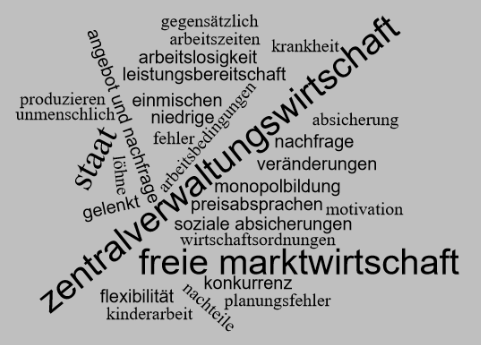 